ПРОЕКТ№ 10-03-2024-ПР Проект внесен: Главой МО Академический Ртищевой И.А. Редактор проекта: Тамбовцев Е.Е. - консультант по юридическим вопросам юридической службы,Дата внесения проекта: 13.03.2024 г.                                                        ____________________                             									      (подпись)СОВЕТ ДЕПУТАТОВМУНИЦИПАЛЬНОГО ОКРУГА АКАДЕМИЧЕСКИЙРЕШЕНИЕО согласовании установки ограждающих устройств на придомовой территории многоквартирного дома, расположенного по адресу: улица Кедрова, дом 3В соответствии с пунктом 5 части 2 статьи 1 Закона города Москвы от 11 июля 2012 года № 39 «О наделении органов местного самоуправления муниципальных округов в городе Москве отдельными полномочиями города Москвы», постановлением Правительства Москвы от 2 июля 2013 года № 428-ПП «О порядке установки ограждений на придомовых территориях в городе Москве» и на основании обращения жителей многоквартирного дома, расположенного по адресу: г. Москва, ул. Кедрова, дом 3 (вх. № 65-СД-4 от 12.03.2024 г.), о согласовании установки ограждающих устройств на придомовой территории, Совет депутатов муниципального округа Академический решил:Согласовать установку 2 (двух) ограждающих устройств в виде одного автоматического и одного механического шлагбаумов на придомовой территории многоквартирного дома, расположенного по адресу: г. Москва,   ул. Кедрова, д. 3 при условии соблюдения требований, установленных постановлением Правительства Москвы от 2 июля 2013 года № 428-ПП            «О порядке установки ограждений на придомовых территориях в городе Москве», согласно проекту размещения ограждающего устройства (приложение).Уведомить лицо, уполномоченное собственниками помещений, в том, что все споры и разногласия по вопросам установки, эксплуатации и демонтажа согласованных ограждающих устройств разрешаются собственниками помещений самостоятельно в порядке, установленном действующим законодательством.Направить настоящее решение в Департамент территориальных органов исполнительной власти города Москвы, префектуру Юго-Западного административного округа города Москвы, управу Академического района города Москвы, а также лицу, уполномоченному собственниками помещений.Опубликовать настоящее решение в бюллетене «Московский муниципальный вестник» и разместить на официальном сайте муниципального округа Академический  www.moacadem.ru.Настоящее решение вступает в силу со дня его принятия. Контроль за выполнением настоящего решения возложить главу муниципального округа Академический Ртищеву Ирину Александровну.Глава муниципального округа Академический                        			                 И.А. Ртищева Приложениек проекту решения Совета депутатов муниципального округа Академический от __________ № __________ПРОЕКТ РАЗМЕЩЕНИЯ ОГРАЖДАЮЩЕГО УСТРОЙСТВАна придомовой территории и прилегающей территории МКДпо адресу: г. Москва, ул. Кедрова, д.3.Тип шлагбаума: автоматический шлагбаум (шлагбаум №1). Размеры, модель: Длина стрелы 4 метра, модель Nice Wide M4. Автоматическое определение препятствий. Место установки: на въезде на придомовую территорию перед домом.Внешний вид: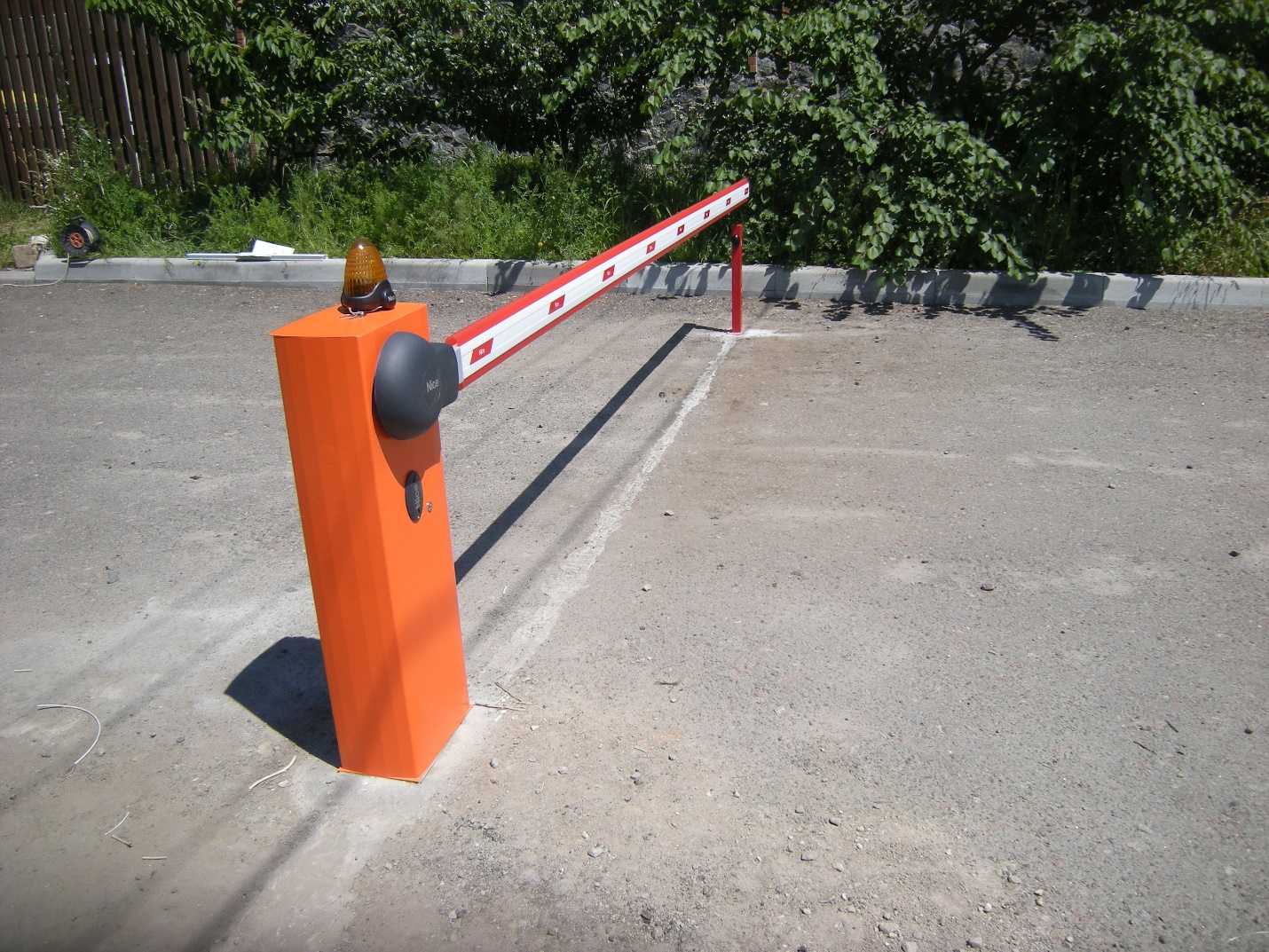 Шлагбаум за домом: механический (шлагбаум №2). Препятствует перекрытию пожарного проезда автомобилями.Длина: 2 метра. Металлический. Внешний вид: сварная металлическая конструкция.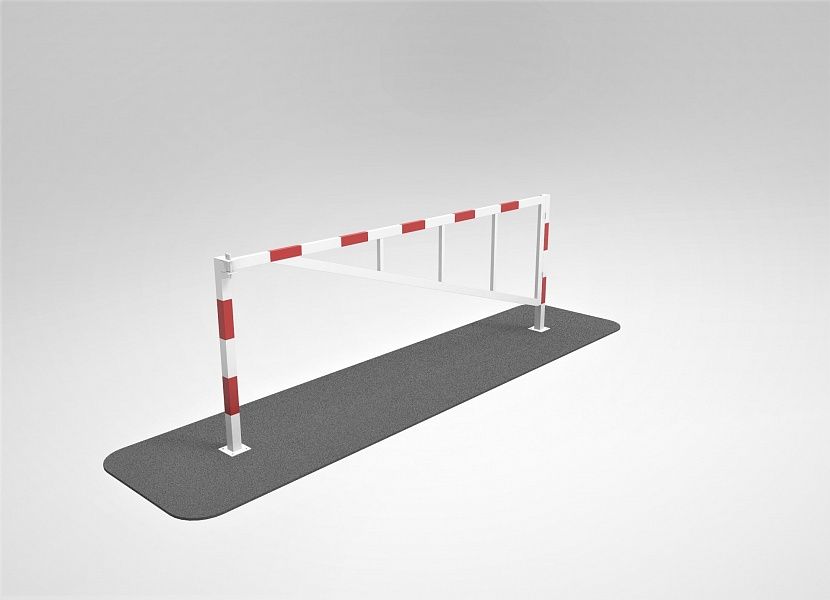 Схема установки ограждающих устройств (автоматический шлагбаум перед домом и механический – за домом) на придомовой территории в Муниципальном округе Академический, по адресу: г. Москва, ул. Кедрова, д.3.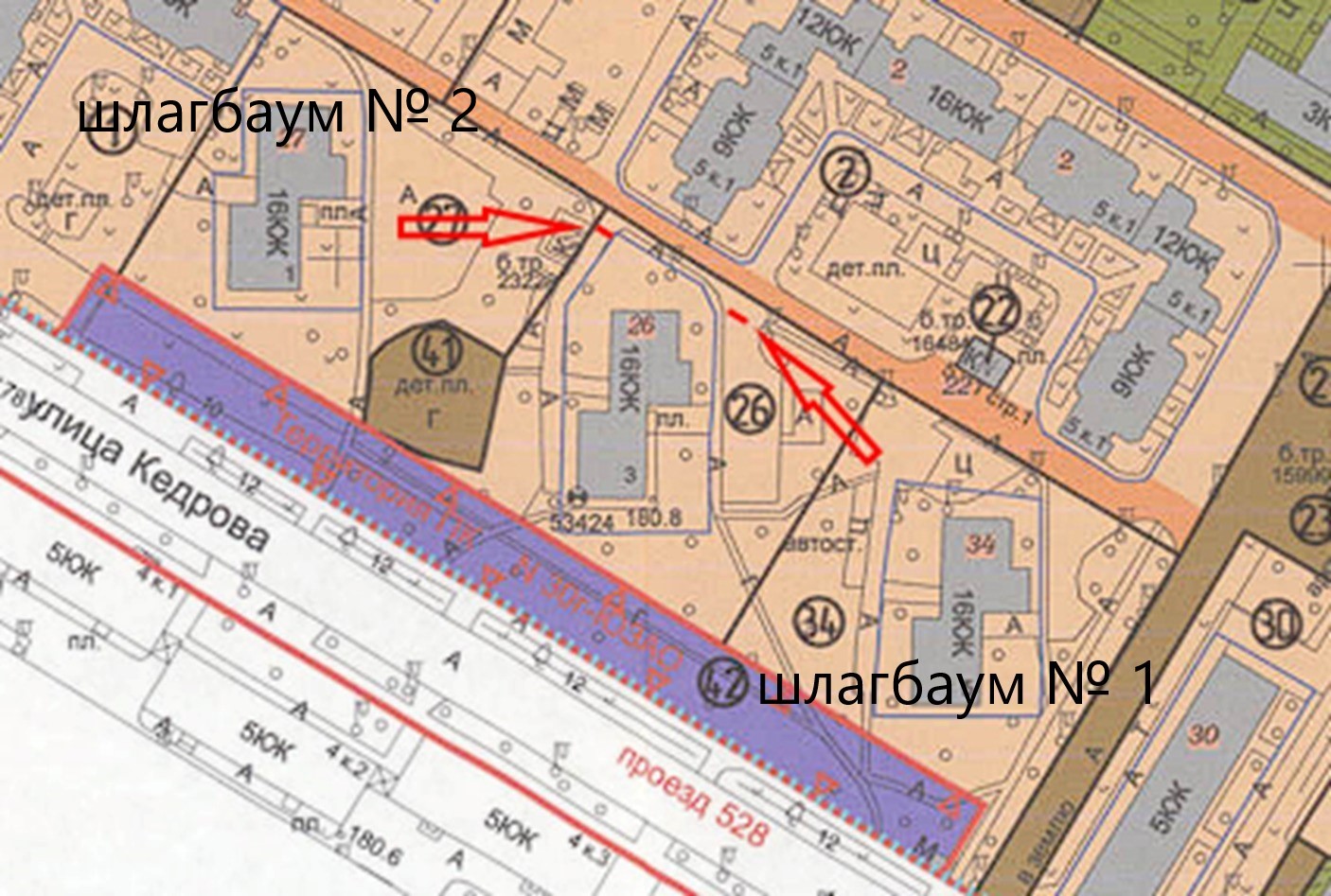 